 	      OSNOVNA ŠOLA LJUBO ŠERCER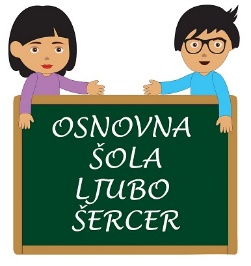 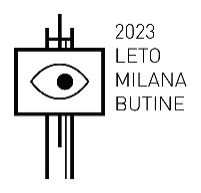   	       		     Reška cesta 6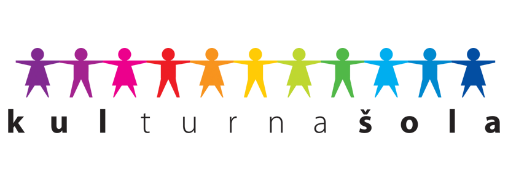   	                               1330 Kočevje  	                      Telefon:  (01) 893 10 46  	                      Telefaks: (01) 893 10 47  	                         E-mail: info@osls.si            	                    Spletna stran: www.osls.siSEZNAM UČBENIKOV, DELOVNIH ZVEZKOV IN DRUGIH POTREBŠČIN V ŠOLSKEM LETU 2023/24 ZA 6. RAZRED NISUčbeniki in delovni zvezki:1. I. Ferlinc, N. Modrič: DOMIŠLJIJSKI SVET MAVRIČNIH BESED, berilo za slovenščino za 6. razred, ZRSŠ2. S. Grča Planinšek: Vesolje besed - veselje besed, učbenik za slovenščino za 6. razred osnovne šole s prilagojenim programom, ZRSŠ3. S. Grča Planinšek: Vesolje besed - veselje besed, delovni zvezek za slovenščino za 6. razred osnovne šole s prilagojenim programom, ZRSŠ4. A. Čimžar, M. Krt: Matematika 6, delovni zvezek za 6. razred osnovne šole, ZRSŠ   5. H. Zupančič, A. Vališer: Družboslovje 6, učbenik za družboslovje za 6. razred osnovne šole, ZRSŠ6. E. Dolenc: NARAVOSLOVJE 6, učbenik za 6. razred, ZRSŠ7. B. Kramar: GOSPODINJSTVO 6, učbenik za 6. razred, ZRSŠ8. F. Florjančič: TEHNIKA IN TEHNOLOGIJA 6, učbenik za 6. razred osnovne šole. ZRSŠ9. F. Florjančič: TEHNIKA IN TEHNOLOGIJA 6, delovni zvezek za 6. razred osnovne šole. ZRSŠUčbenike in delovne zvezke bo učenec prejel prvi teden v septembru. Učenec vrne učbenike nepoškodovane ob koncu šolskega leta.Potrebščine po izboru učiteljev: beležka,2 zvezka, A4, brezčrtna (40 listni), (TIT, MAT)2 zvezka, A4, veliki karo, (MAT)6 zvezkov, A4, črtasti (lahko lepopisni), (SLJ, GUM, GOS, NAR, DRU)10 ovitkov A4, plastični,radirka,šilček, nalivno pero,2 navadna svinčnika, trdota HB,barvice (12 kosov),flomastri (12 kosov),voščene barvice, 12 kosov,tempera barvice,sintetični čopič, okrogli št. 4,sintetični čopič, ploščati št. 6,sintetični čopič, ploščati št. 14,sintetični čopič, okrogli št. 12,DAS masa oz. masa za modeliranje,kolaž papir, velikost A4, 24 barvni,risalni blok, 20-listni,ravnilo GEOTRIKOTNIK,ravnilo NOMA 5 (veliko ravnilo z liki),2 x tekoče lepilo (npr. UHU),1x črtalnik,mapa A4 z elastiko,škarje (srednja velikost), za levičarje ustrezne škarje – »škarje za levičarje«,šolski copati z nedrsečim podplatom,copati za športno vzgojo,majica s kratkimi rokavi, kratke hlače ali trenirka za športno vzgojo,namizni zemljevid Slovenije,žepno računalo.Potrebščine naj učenec prinese prvi teden v septembru. Vse navedene potrebščine, naj bodo opremljene z imenom in priimkom otroka.